Publicado en Madrid el 01/12/2017 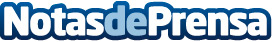 Chollos10.com, el comparador de ofertas que revoluciona el comercio electrónicoInternet ofrece un sinfín de sitios web con productos a precios competitivos. Chollos10.com presenta su nueva plataforma informativa con la que los usuarios podrán conocer en tiempo real los mejores chollos existentes en la RedDatos de contacto:chollos10.comNota de prensa publicada en: https://www.notasdeprensa.es/chollos10-com-el-comparador-de-ofertas-que Categorias: Marketing E-Commerce Consumo http://www.notasdeprensa.es